Fiche d’identité européenne de ǀ Europäischer Steckbrief von …….Vielen Dank fürs Bearbeiten und Abändern dieses Steckbriefs je nach Bedarf  ǀ Merci de rédiger et de modifier cette fiche en fonction de vos besoins  Qui suis-je? ǀ Wer bin ich ? 5) Mes langues ou dialectes ǀ Meine Sprachen & Dialekte: 7) Meine Vision von ‚Europa‘ ǀ Ma vision de l’Europe: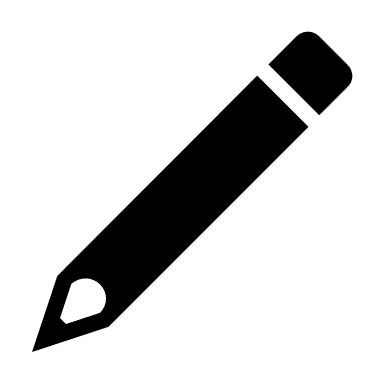 8) Für mich wichtige Orte in Europa ǀ Mes lieux importants en Europe: 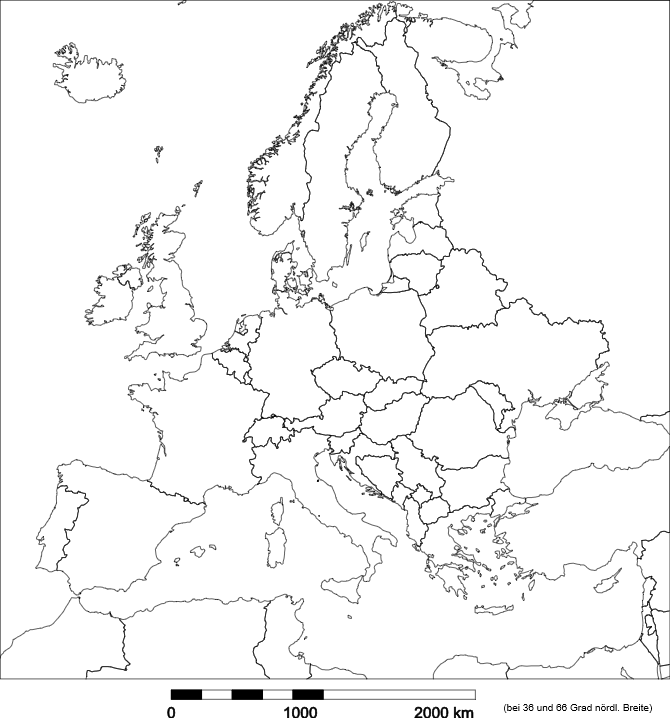 9) Meine Motivation für die Teilnahme an der Tagung in Besançon ǀ Ma motivation de participer au congrès de Besançon 10) Mein Zimmer in einem Europahaus ǀ Ma chambre dans une maison de l’Europe *12) Meine möglichen REVE-Projektideen ǀ Mes idées pour le projet de REVE:* Siehe Informationen aus Einführung ǀ Voir les informations de l’introduction:https://europaverbinden.de/deutsch-franzoesischer-kongress-%c7%80-congres-franco-allemand-besancon-8-11-12-11-2023/ 1) Mon image ǀ Mein Bild 3) Mon objet ǀ Mein Gegenstand2) Mon lieu ǀ Mein Ort4) D’autres informations sur moi ǀ Weitere Informationen über mich 6) Meine Lieblingsbücher ǀ Mes livres préférés:          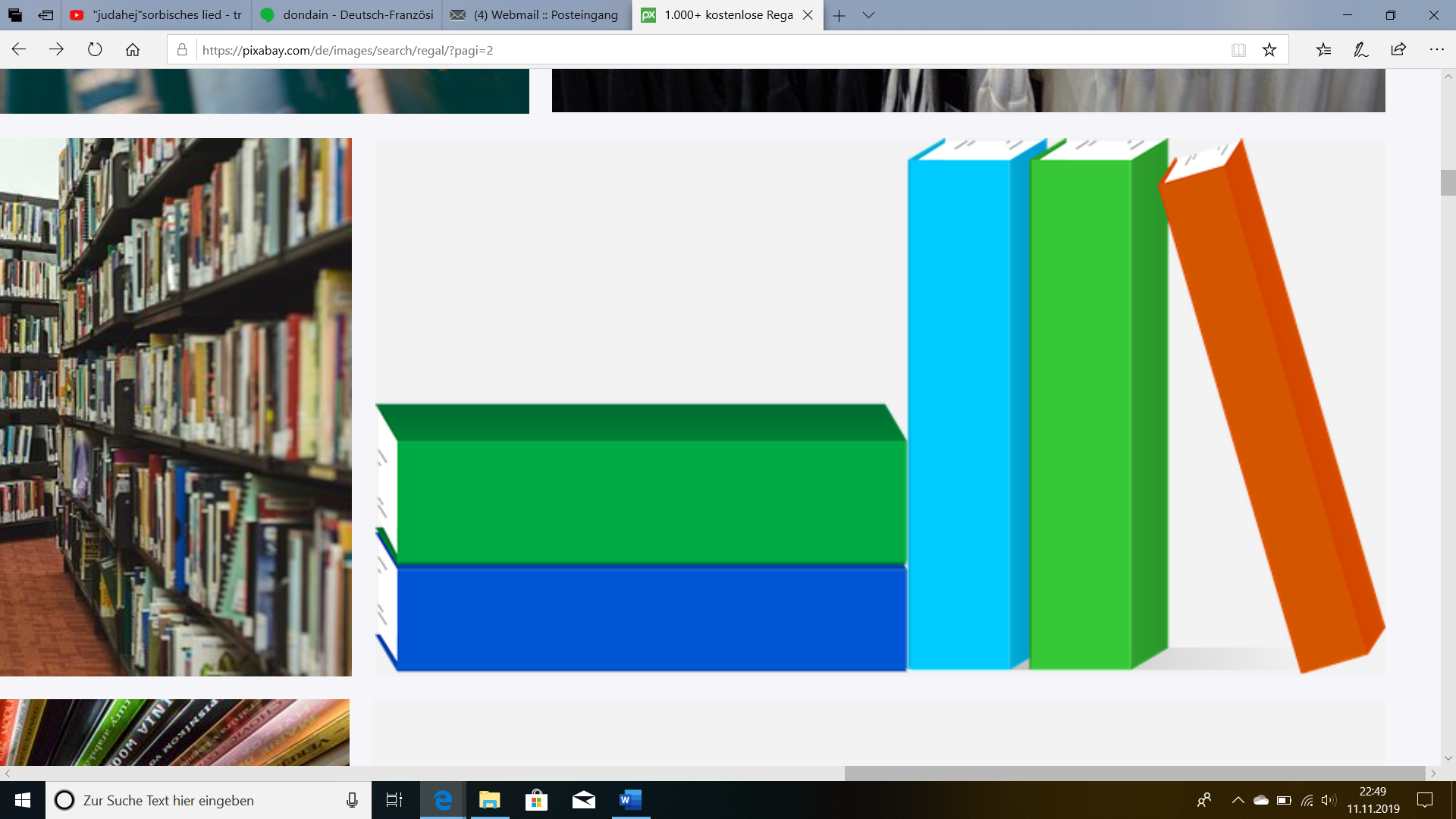 11) Baum in meiner Heimat ǀ Arbre dans mon pays *